Course ScheduleThe following course calendar is tentative and may be adjusted in class according to the discussion of the various topics.  Practice of Mission (Crosscultural Work & Living)Practice of Mission (Crosscultural Work & Living)Practice of Mission (Crosscultural Work & Living)course # ICS3022-1 SP17credit hours: 2location: Onlinetime: On-line instructor(s): Matt PriceContact:Office: Campus Center School of TheologyHours TBAPhone: ext. 3617/Cell 740-504-3325Twitter: @jamapriceWeb: www.professorprice.net Email Matt.Price@mvnu.eduPeople move all the time and everywhere. Human ingenuity enables this movement to happen in a myriad of functions and forms. Sometimes this process looks like unmanageable chaos especially to the outsider. From inside, there may be an internal logic waiting to be understood. This course is intended to help the outsider go about taking a peek inside other cultures. 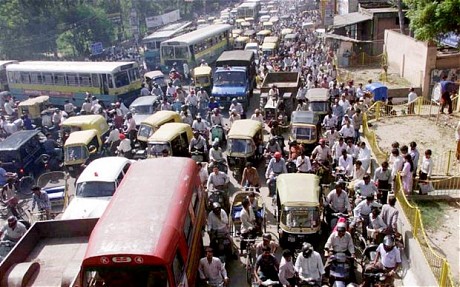 What’s in the syllabus?Description & TextbooksOutcomes & AssignmentsGrades & PoliciesReadings & Due Dates Course Textbooks (required)Steffen, Tom and McKinney-Douglas, Louis. 2008. Encountering Missionary Life and Work: Preparing for Intercultural Ministry. Grand Rapids, Baker Academic.Elmer, Duane. 2006. Cross-Cultural Servanthood: Serving the World in Christlike Humility. IVP, 2006. Or, Ministering Cross-culturally by Sherwood Lingenfelter (2003).Biesancz, Mavis Hiltunen et al. (1998). The Ticos: Culture and Social Change in Costa Rica. Lynne Rienner Publishers. (ISBN#978-1555877378)Steffen, Tom and McKinney-Douglas, Louis. 2008. Encountering Missionary Life and Work: Preparing for Intercultural Ministry. Grand Rapids, Baker Academic.Elmer, Duane. 2006. Cross-Cultural Servanthood: Serving the World in Christlike Humility. IVP, 2006. Or, Ministering Cross-culturally by Sherwood Lingenfelter (2003).Biesancz, Mavis Hiltunen et al. (1998). The Ticos: Culture and Social Change in Costa Rica. Lynne Rienner Publishers. (ISBN#978-1555877378)Course OutcomesReading AssessmentsCourse ProjectsReading Live Tweets. For each chapter, tweet at least one comment, question, or quote from the textbooks using #EMLW or #CCS or #MCC #Ticos plus #ICS3022. Make sure to add me as a follower and unlock your twitter account so I can follow you and read your tweets:@jamaprice. Make sure to reply to at least five different people per day.Book Reflection Paper.An 800 word written reflection is required of the textbook Cross-cultural Servanthood OR Ministering Cross-culturally. For students going to Costa Rica, the Ticos also needs a refection paper.A good written analysis asks penetrating questions, critiques the author’s perspective, connects the reading to other parts of class, integrates the reading with other knowledge, and applies the reading to one’s experience. A great analysis does all of these elements plus evaluates the overall benefit of the reading. A decent analysis might do two of these elements. A summary is not an analytical response. A poorly written response should not even be submitted. This is a written assignment submitted as a hard copy in class.Identify the personal, spiritual, and practical issues in the life and work of a cross-cultural worker, beginning with a sense of vocational calling and preparation for the assignment.Recognize how cultural variables play a role in the practice of mission.Engage the particular challenges women, singles, and families face in cross-cultural living.Respond to the challenges and opportunities of raising children overseas as third culture kids and their contributions to the assignment.Develop the ability to raise awareness of the needs and challenges of life and work cross-culturally among those providing support from the home culture.Develop awareness of major challenges, attrition, and reentry into the home culture.Forum Discussion. The bulk of the course will revolve around participation in the online forums for each week. This is how attendance will be monitored. The readings will challenge your thinking, ask questions you haven’t yet thought of, prod you with new ways of thinking. The discussion forum is the place you can work out your thinking, ask questions that are bugging you, and help you look forward to the cross-cultural experiences many of you will anticipate over the next few months and years. You will need to post two times per day on five days each week for the duration of the course. This means you will have two free days that will not need to post. It does not mean that you can post all at once at the end of the week. No, it will be necessary to be a regular participant. Of these ten posts, four will need to be originally from you, the other six can be replies to other student posts. Try to spread out your responses to several different students and not the same ones every week. You may post as often as you like. To count for attendance, a post needs to be at least 100 words and substantive to the reading and discussion. Remember post twice a day on five days each week for complete attendance.Course EvaluationCourse Policies Course Policies Course Policies Grading scale is:  One course learning hour equals . . . 10-15 pages of reading (1000 level) (300 page book = 30 learning hours)15 pages of reading (2000 level) (300 page book = 20 learning hours) 15-20 pages of reading (3000 level) (300 page book = 15-20 learning hrs)20-25 pages of reading (4000 level) (300 page book = 15 learning hours)2 pages of writing (500 words) (add one hour of research for every research page written, no extra hours added for reflection papers)1 minute of video3 minutes of presentation with visual aids (Powerpoint, Prezi, object lesson, skit, illustration, dialogue, etc.) 60 minutes of class time or 60 minutes of research60 minutes of exam time All scheduled time spent in seminars/conferences/field trips (e.g. LEAP seminar should be added into total course work hours) excluding travelAttendance PolicyRegular attendance and participation is expected. You will lose 50 points for every unexcused absence (excuse only considered if instructor is informed prior to class time). You have an attendance “buffer” of one day.   Sleeping, texting, surfing the internet, & excessive talking could be counted as an absence by instructor’s discretion. The MVNU policy on class attendance provides excused absences for these reasons:  1) participation in official university organizations (e.g. sports teams) and pre-arranged course trips;  2) severe emergencies or death in the immediate family;  3) legal responsibilities; or 4) extended personal illness when an authorized medical official requires confinement to home, room, or hospital.   (NOTE: The following are not excused absences: Weddings, birthdays, school functions, holiday celebrations, work obligations, volunteer work, job interviews, hospital visits, feeling sick or tired).Assignment SubmissionsAssignments are due on the due date at class time. No exceptions. Nothing accepted by email, either. Standard submission will be paper copy in class and/or to Moodle (TurnItIn) unless otherwise noted.12pt font, double-spaced, proper APA or MLA citations, no grammar or spelling errorsAccommodationSee the instructor if you need accommodations, as defined by the Americans with Disabilities Act of 1990, and then follow the Disability Services Policies and Procedures as put forth by the office of Academic Success office or search for page on the MVNU web site. Instructors are generally able to accommodate as needed.Grading RubricA—Critical thinking and superior analysis, proper format and citations, new insights, good application, shows integration of outside sources, on time.B – Solid work but misses the mark, few connections, no insights or integration, not formatted correctly, grammatical errorsC—Meets bare minimum expectations, summarizes without adequate analysis or application, many errorsAcademic Integrity MVNU seeks learners committed to honesty among students, faculty, and staff, a standard governing expectations for all campus and educational activities.  As a Christian community, there is a moral and ethical responsibility to uphold this standard as found in the Academic Catalog (for examples of violations). All course work submitted to instructor(s) should be evidence of personal learning endeavors.Academic Integrity MVNU seeks learners committed to honesty among students, faculty, and staff, a standard governing expectations for all campus and educational activities.  As a Christian community, there is a moral and ethical responsibility to uphold this standard as found in the Academic Catalog (for examples of violations). All course work submitted to instructor(s) should be evidence of personal learning endeavors.Academic Integrity MVNU seeks learners committed to honesty among students, faculty, and staff, a standard governing expectations for all campus and educational activities.  As a Christian community, there is a moral and ethical responsibility to uphold this standard as found in the Academic Catalog (for examples of violations). All course work submitted to instructor(s) should be evidence of personal learning endeavors.WeekDatesTopicTextbookTextbook1What’s Mission Practice About?:Actions, Beliefs, and Commitments of the Missionary LifeVocabulary of Mission PracticeVocation: The CallingReadinessRead ChaptersEMLW 2, 3, 4, 5, 6& Moodle articles/weblinksDay 1: Spiritual Autobiography DueEnd of week: Make 10 Attendance Posts (2 posts x 5 days)Read ChaptersEMLW 2, 3, 4, 5, 6& Moodle articles/weblinksDay 1: Spiritual Autobiography DueEnd of week: Make 10 Attendance Posts (2 posts x 5 days)2Before going:Staying Connected Fundraising & SupportMoney & Missions: InterdependencyRead ChaptersEMLW 7, 8, 9, 11& Moodle articles/weblinksEnd of week: Make 10 Attendance Posts (2 posts x 5 days)3goingLanguage LearningSingles, TCKs, and Family IssuesRead Chapters EMLW 12, 13, 14 15 & Moodle articles/weblinksMidweek: Book Reflection Due (can be submitted earlier)End of week: Make 10 Attendance Posts (2 posts x 5 days)Read Chapters EMLW 12, 13, 14 15 & Moodle articles/weblinksMidweek: Book Reflection Due (can be submitted earlier)End of week: Make 10 Attendance Posts (2 posts x 5 days)4Challenges After GoingCrises, Challenges, Self-Care Transition, Attrition, Re-entryLearning from Missionary LivesRead Chapters EMLW 1, 16, 17Midweek: Book Reflection DueEnd of week: Make 10 Attendance Posts (2 posts x 5 days)Read Chapters EMLW 1, 16, 17Midweek: Book Reflection DueEnd of week: Make 10 Attendance Posts (2 posts x 5 days)